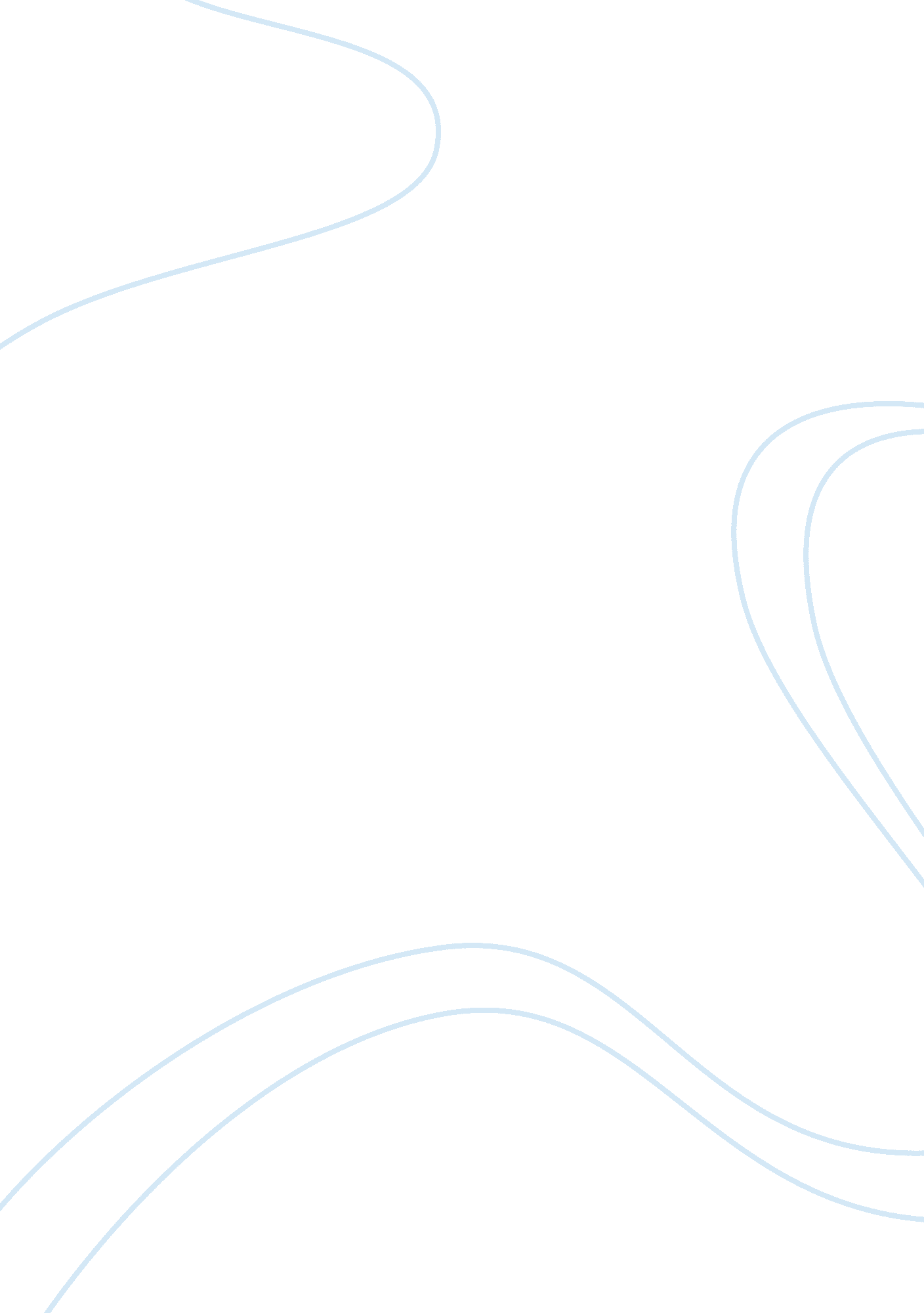 Christianity and jesus assignmentArt & Culture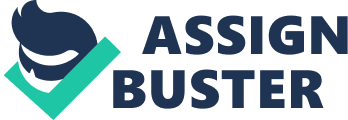 Hector Lanes Please address each question below with complete sentences and clear, specific explanation. The total word count of your writing should be between 750-1 , 250 words. 1 . Select one teaching of Jesus from one of the following Bible verses: Matthew 5: 21-24, Matthew 5: 43-48, Matthew 6: 19-24, Matthew MM 5-23, Luke 15: 1-32, John 13: 1-17 & 34-35, John 15: 1-11. Answer the following questions: a. What was Jesus’ point in the teaching? In Matthew 5: 43-48, Jesus is teaching that one should love their enemies. In order to love an enemy, Jesus requires us to “ Love” our enemies, not hate them. He wants us to show good will towards our enemies. “ Bless” those who curse us. Even If someone speaks evil of us, we are to speak kind words to them. “ Do good” to those that hate us. There may be people that do not like us for various reasons. We are to treat them like we want to be treated no matter what they do to us. “ Pray” for those who spitefully use us and persecute us. We are to pray for our enemies, not Just about them, but for their well-being and their salvation. B. What sort of relevance does this teaching have for other worldviews? This teaching can be used across the board for all worldviews. Although, these are the characteristics of Jesus’ teaching, these characteristics should be used by all, These are great morals that one should have regardless of the worldview. C. What does this teaching reveal about Jesus? This teaching shows that Jesus was full of love In every way. As we study His life and el of the various things that He went through during HIS life, we can be assured that no matter the circumstance, Jesus displays love through all that He does. In all the decisions that he makes, He displays qualities that He wants us to follow and imitate. 2. Identify at least one claim that Jesus made about His nature and/or the purpose of HIS ministry (such as Mark 2: 1-12, Matt 9: 9-13, Luke 7: 18-23, John 5: 16-18, john 14: 5-11). What is the significance of this claim? After reading each of the selected scriptures, they all have one thing In common, Jesus, the Son of God, has el the power, strength, wisdom, love, and knowledge as God. Jesus mentions in several of these passages his abilities are the same as God and it Is through the Father that He is able to do the things that He does. Knowing Jesus, was the same as knowing the Father. Jesus is the most complete countenance of God in history. 3. 1 OFF Describe your own beliefs about Jesus. Jesus, the Son of God! Jesus did what only God can do. Jesus is a perfect leader, healer, and man of His word. My beliefs are very traditional. Being raised in a Christian home, the teaching of the birth, life, and resurrection of Jesus were taught. At a young age, accepting Christ as my personal savior was a choice that I made as I understood that God sent His Son, Jesus Christ to take away my sins so that I could have eternal life. There was so much that I never knew about Christ at a young age that I have begun to see as an adult. I know that if we have faith and we believe in the Word of God, that things will come to pass. Through many adversities, I have learned to keep my faith in the Lord and His mercy ND grace always prevail. I have learned the patience that God has bestowed upon me and I know that everything that is to happen in out lived all happen on Gods time. We cannot change what He already has planned for our lives. The more we try to go against the will of God, the more adversity we will face. However, if we listen and are obedient to His Word, things will fall into place. It is important to ask, seek, and find out through prayer what God has in store for us so we can get on the intended path for our lives. 